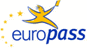 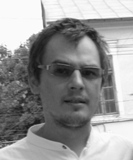 Curriculum VitaeEuropassCurriculum VitaeEuropassInformaţii personaleInformaţii personaleNume / Prenume Nume / Prenume Anistoroaei Bogdan- Ioan Adresa(e)Adresa(e)Str. Octav Băncilă, nr. 7, bl. CL 12, sc. B, et. 6, ap. 24, Iaşi E-mail(uri)E-mail(uri)anistoroa@yahoo.comNaţionalitate(-tăţi)Naţionalitate(-tăţi)română Data naşteriiData naşterii01/03/1978SexSexBărbătesc Experienţa profesionalăExperienţa profesionalăPerioadaPerioada03/2006 - 07/2006 Funcţia sau postul ocupatFuncţia sau postul ocupatProfesor Limba şi literatura românăNumele şi adresa angajatoruluiNumele şi adresa angajatoruluiŞcoala FrăsuleniComuna Victoria, Iaşi (România)Tipul activităţii sau sectorul de activitateTipul activităţii sau sectorul de activitateÎnvăţământPerioadaPerioada01/09/2009 → Funcţia sau postul ocupatFuncţia sau postul ocupatProfesor - Limba şi literatura românăNumele şi adresa angajatoruluiNumele şi adresa angajatoruluiSeminarul Teologic Liceal "Sf. Vasile cel Mare"Iaşi Tipul activităţii sau sectorul de activitateTipul activităţii sau sectorul de activitateÎnvăţământPerioadaPerioada09/03/2010 - 06/2010 Funcţia sau postul ocupatFuncţia sau postul ocupatProfesor- Limba şi literatura românăNumele şi adresa angajatoruluiNumele şi adresa angajatoruluiGrup Şcolar Agricol „V, Adamachi"Iaşi (România)Tipul activităţii sau sectorul de activitateTipul activităţii sau sectorul de activitateÎnvăţământPerioadaPerioada01/09/2010 → 31.08.2011Funcţia sau postul ocupatFuncţia sau postul ocupatProfesor-Limba şi literatura românăNumele şi adresa angajatoruluiNumele şi adresa angajatoruluiGrup Şcolar "Ion Holban"Iaşi (România)Tipul activităţii sau sectorul de activitateTipul activităţii sau sectorul de activitateÎnvăţământTipul activităţii sau sectorul de activitateTipul activităţii sau sectorul de activitateÎnvăţământEducaţie şi formareEducaţie şi formarePerioadaPerioada2001 - 2005 Calificarea/diploma obţinutăCalificarea/diploma obţinutălicenţăDisciplinele principale studiate/competenţele profesionale dobânditeDisciplinele principale studiate/competenţele profesionale dobânditeLimba şi literatura rusă - Limba şi literatura românăTitlul lucrare de licenţă: „(Dis)continuităţi dostoievskiene” (teza coordonată de prof. Leonte Ivanov)Numele şi tipul instituţiei de învăţământ/furnizorului de formareNumele şi tipul instituţiei de învăţământ/furnizorului de formareUniversitatea "Al.I. Cuza"Iaşi PerioadaPerioada2005 - 2007 Calificarea/diploma obţinutăCalificarea/diploma obţinutămasterDisciplinele principale studiate/competenţele profesionale dobânditeDisciplinele principale studiate/competenţele profesionale dobânditeCulturologie SlavăDisertaţia cu o teză despre viaţa şi opera lui Pavel Florenski (coordonator Prf. Leonte Ivanov)Numele şi tipul instituţiei de învăţământ/furnizorului de formareNumele şi tipul instituţiei de învăţământ/furnizorului de formareUniversitatea "Al. I. Cuza"Iaşi (România)PerioadaPerioada2010 –2014Disciplinele principale studiate/competenţele profesionale dobânditeDisciplinele principale studiate/competenţele profesionale dobânditeTeologie OrtodoxăNumele şi tipul instituţiei de învăţământ/furnizorului de formarePerioadaDisciplinaInstituţia Numele şi tipul instituţiei de învăţământ/furnizorului de formarePerioadaDisciplinaInstituţia Universitatea "Al. I. Cuza" (Facultatea de Teologie Ortodoxă "D. Stăniloae")Iaşi 2014 - Spiritualitate – studii de doctorat, facultatea de Teologie „D. Stăniloae”Universitatea „Al. I. Cuza”, Iaşi, cu lucrarea „Asceză şi mistică ortodoxă în poezia românească a secolului al XX-lea (cu aplicare la V. Voiculescu, Al. Mironescu, Zorica Laţcu, Ioan Alexandru şi Daniel Turcea)PerioadaPerioada09/2006 - 10/2008 Calificarea/diploma obţinutăCalificarea/diploma obţinutăbursăNumele şi tipul instituţiei de învăţământ/furnizorului de formareNumele şi tipul instituţiei de învăţământ/furnizorului de formareUniversitatea KonstanzKonstanz (Germania)Aptitudini şi competenţe personaleAptitudini şi competenţe personaleLimba maternăLimba maternăromânăLimbi străine cunoscuteLimbi străine cunoscuteengleză, germană, greacă vecheCompetenţe şi abilităţi socialeCompetenţe şi abilităţi socialecapacitate de adaptare la medii multiculturale, obţinută în urma stagiilor de burse de studiubună capacitate de comunicare obţinută în urma experienţei de profesorCompetenţe şi aptitudini de utilizare a calculatoruluiCompetenţe şi aptitudini de utilizare a calculatoruluio bună stăpânire a instrumentolos Microsoft Office (Word, Excel, PowerPoint)Competente si aptitudini artisticeCompetente si aptitudini artisticescrisul (eseuri)Informaţii suplimentareInformaţii suplimentarearticole publicate:Pe marginea „Scrisorilor filosofice”, în Studii de Slavistică, XI, I.S.S.N: 1224-5631, Edit. Universităţii „Alexandru Ioan Cuza”, Iaşi, 2006, pp.173-180.Daniel Turcea: Poezia este slujire şi jertfă, în vol. Reflecţii asupra identităţii omului contemporan, ISBN: 978-973-730-887-0, Edit. Performantica, Iaşi 2011, pp. 25-29.Dogmă – Viaţă – Poet / Poezie, în vol. Logos şi ontos, ISBN: 978-606-685-073-5, Edit. Performantica, Iaşi 2013, pp. 28-58.Elemente de teologie a Chipului în opera lui F. M. Dosoievski, în vol. Scripta Manet, ISBN: 978-606-685-245-6, Edit. Performantica, Iaşi, 2014, pp. 28-50.Elemente de antropologie creştină în poezia secolului XX (cu aplicare la V. voiculescu, Al. Mironescu, Daniel Turcea şi Ioan Alexandru), în volumul colectiv Nihil sine Deo, ISBN:978-606-685-380-4, Edit. Performantica, Iaşi 2016, pp. 30-43.Ioan Slavici şi Vasile Voiculescu într-o receptare pastoral-misionară, Altarul Reîntregirii, Serie nouă, Anul XX, Nr. 2, mai-august, 2015, , ISSN 1584-8051, pp. 33-47.Mistica luminii şi a focului la Vasile Voiculescu. Gânduri pentru o asceză şi o mistică în poezia religioasă românească, în Theologia Pontica, anul VI (2013), Nr. 3-4, pp. 124-128.Mânia lui Gogol, Kitej-grad, noiembrie-decembrie 2009, p. 11.Ipostazele vieţii unui mare păcătos, Kitej-grad, noiembrie-decembrie 2009, p. 10.Constante ale gândirii florevskiene, Kitej-grad, martie 2009, pp. 6-7.Scrisoarea lui P. Florenski către A. Belîi din 21 mai 1904 (traducere din limba germană), Kitej-grad, martie 2009, p. 7.Psalmii lui Ioan Alexandru, în  volumul conferinţei Internaţionale a Şcolilor Doctorale din cadrul Universităţii Al. I. Cuza din Iaşi, coord. Liviu-George Maha, Edit. Performantica, ISBN 978-606-685-350-7. pp. 131-139.Conferinţe şi simpozioane:„ „Limbi şi literaturi slave în spaţiul cultural şi comunicaţional al noii Europe” (30 -31 octombrie 2009 Iaşi) – lucrarea „Mânia lui Gogol”.„Zilele culturii ruse” - „ Spiritualitatea în opera lui Dostoievski ”  (5-8 noiembrie 2009 – Tulcea).    Am participat la Ediţia a V-a a Conferinţei Naţionale „Text şi discurs religios”, Iaşi 9-10- 2012 cu lucrarea „Mistica luminii şi a focului în poezia religioasă românească”.      În 2011, în calitate de student, am participat la Simpozionul Naţional al Studenţilor  Teologi de la Tismana, cu lucrarea “Naştere şi creştere în Duh”.  Am participat, începând cu 2010, la Sesiunea interjudeţeană a profesorilor de ştiinţe socio-umane, istorie şi religie,  care se desfăşoară la Seminarul Teologic Ortodox „Sf. Vasile cel Mare”, Iaşi, cu teme interdisiplinare, literatură şi religie, lucrările prezentate fiind publicate în volumul colectiv al evenimentului. La sesiunea de lucrări organizate de Catedra de Slavistică cu prilejul Zilelor Universităţii „Al. I Cuza”, 2013, am prezentat lucrarea cu titlul „Vladimir Lossky- un teolog al exilului”. În perioada 11-12 mai, 2015, am participat la Simpozionul international Studia Theologica Doctoralia, desfăşurat la Mănăstirea Neamţ, cu lucrarea Poetul slujitor al Logosului. Poezia ca expresie a slujirii (în  volum colectiv), în 2016, cu lucrarea „Ernest Bernea – premize pentru o poetică a simplităţii”, iar în 2017, cu lucrarea „Poetică filocalică”. Pentru ediţia din 2018 am pregătit lucrarea „Unirea mistică. Poeţii – nuntaşi ai cerului”.  În perioada 5-7 mai, 2015, am participat la Şcoala Internaţională de Vară a Doctoranzilor Teologi (SIVDT 2015) care s-a desfăşurat la Mănăstirea Sfântul Mare Mucenic Dimitrie, Sighişoara, unde am susţinut referatul „Ioan Slavici şi Vasile Voiculescu într-o receptare pastoral-misionară” (în volum colectiv).  22-24 octombrie – Simpozion Naţional cu participare internaţională „Slavistica ieşeană – 110 ani. Istorie, Actualitate, Perspective” – cu lucrarea „F. M. Dostoievski şi opera cuviosului nostru părinte Sirianul, cel blagoslovit de Dumnezeu”.  12-14 noiembrie Simpozionul internaţional “Explorări în Tradiţia Biblică Românească şi Europeană”, cu lucrarea Tematica veterotestamentară în “imnele” lui Ioan Alexandru (în volumul conferinţei). 16 decembrie 2015 – Conferinţa Internaţională a Şcolilor Doctorale din cadrul Universităţii Al. I. Cuza din Iaşi – lucrarea Psalmii lui Ioan Alexandru, în  volumul conferinţei, coord. Liviu-George Maha, Edit. Performantica, ISBN 978-606-685-350-7. pp. 131-139.     Între anii  2011-2014 am participat la cercurile din cadrul Facultăţii de Teologie; la Cercul de Spiritualitate am prezentat lucrările: “Pr. Prof. Dumitru Stăniloae şi Mişarea Rugului Aprins”, “Pr. Prof. Dumitru Stăniloae şi Arsenie Boca” şi “Poezia în rugăciune. Rugăciunea din poezie”. Tot în această perioadă, am participat şi  la cercul de Studii biblice, unde am prezentat lucrările: “Eu, aproapele meu şi Dumnezeul care ne vindecă”, “Cuvântul S-a făcut trup. Perspectiva ortodoxă a Sf. Iustin Popovici asupra Întrupării”, “Templul. Omul templu” „Îngerul la Vasile Voiculescu”, „Perspective asupra Timpului”.